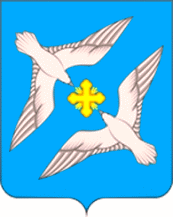 АДМИНИСТРАЦИЯ МУНИЦИПАЛЬНОГО ОБРАЗОВАНИЯ СЕЛЬСКОЕ ПОСЕЛЕНИЕ «УСПЕНСКОЕ» РЖЕВСКОГО РАЙОНА ТВЕРСКОЙ ОБЛАСТИ                                                           П О С Т А Н О В Л Е Н И Еот 25.09.2020г.                                                                                                                         № 39О внесении дополнений в постановлениеадминистрации МО СП «Успенское» Ржевского района от 12.12.2019 г. № 75 «Об осуществлении бюджетных полномочий администратора источников внутреннего финансирования дефицита бюджета»На основании письма Министерства финансов Российской Федерации от 04.07.2019г. № 23-01-07/49567, в соответствии с приказом Министерства финансов Российской Федерации от 8 июня 2018 г. № 132н (ред. от 25.06.2019) "О Порядке формирования и применения кодов бюджетной классификации Российской Федерации, их структуре и принципах назначения", Администрация сельского поселения «Успенское» ПОСТАНОВЛЯЕТ:Внести в приложение № 1 Перечень доходов кодов доходов бюджетной классификации, администрирование которых в 2020 году берет на себя главный администратор – администрация муниципального образования сельское поселение «Успенское» Ржевского района Тверской области к постановлению № 75 от 12.12.2019г. «Об осуществлении бюджетных полномочий главного администратора доходов и главного администратора источников внутреннего финансирования   дефицита бюджета», новый код бюджетной классификации:000	2 18 05010 10 0000 150	-Доходы бюджетов сельских поселений от возврата бюджетными учреждениями остатков субсидий прошлых летПриложение № 1 к постановлению № 75 от 12.12.2019г. изложить в новой редакции согласно приложения № 1 к настоящему постановлению.Глава сельского поселения «Успенское»                                                                                                          А.В.Святой                                                                                                                                        Приложение №1                       к Постановлению Администрации МО сельское поселение «Успенское» Ржевского района Тверской области № 39 от 25.09.2020г. «О внесении дополнений в постановление администрации МО СП «Успенское» Ржевского района № 75 от 12.12.2019г. «Об осуществлении бюджетных полномочий                           главного администратора доходов и главного администратора источников внутреннего финансирования дефицита бюджета»     Перечень и коды главных администраторов доходов бюджета муниципального образования сельское поселение «Успенское» Ржевского района Тверской области на 2020 год и на плановый период 2021 и 2022 годовКод бюджетной классификации Российской ФедерацииКод бюджетной классификации Российской ФедерацииНаименование главного администратора доходов бюджета/ наименование кода группы, подгруппы, статьи, вида доходовКод главного администратора доходовКод доходов бюджета поселенияНаименование главного администратора доходов бюджета/ наименование кода группы, подгруппы, статьи, вида доходов700Администрация муниципального образования сельское поселение «Успенское» Ржевского района Тверской области7001 11 05025 10 0000 120Доходы, получаемые в виде арендной платы, а также средства от продажи права на заключение договоров аренды за земли, находящиеся в собственности сельских поселений (за исключением земельных участков муниципальных бюджетных и автономных учреждений)7001 11 05075 10 0000 120Доходы от сдачи в аренду имущества, составляющего казну сельских поселений (за исключением земельных участков)7001 11 09045 10 0000 120Прочие поступления от использования имущества, находящегося в собственности сельских поселений (за исключением имущества муниципальных бюджетных и автономных учреждений, а также имущества муниципальных унитарных предприятий, в том числе казенных)7001 13 01995 10 0000 130Прочие доходы от оказания платных услуг (работ) получателями средств бюджетов сельских поселений7001 13 02065 10 0000 130Доходы, поступившие в порядке возмещения расходов, понесенных в связи с эксплуатацией имущества сельских поселений7001 13 02995 10 0000 130Прочие доходы от компенсации затрат бюджетов сельских поселений7001 14  02053 10 0000 410Доходы от реализации иного имущества, находящегося в собственности сельских поселений (за исключением имущества муниципальных автономных учреждений, а также имущества муниципальных унитарных предприятий, в том числе казённых), в части реализации основных средств по указанному имуществу7001 14 06025 10 0000 430Доходы от продажи земельных участков, находящихся в собственности сельских поселений (за исключением земельных участков муниципальных бюджетных и автономных учреждений)7001 14 06325 10 0000 430Плата за увеличение площади земельных участков, находящихся в частной собственности, в результате перераспределения таких земельных участков и земельных участков, находящихся в собственности сельских поселений7001 14 13060 10 0000 410Доходы от приватизации имущества, находящегося в собственности сельских поселений, в части приватизации нефинансовых активов имущества казны7001 16 02020 02 0000 140Административные штрафы, установленные законами субъектов Российской Федерации об административных правонарушениях, за нарушение муниципальных правовых актов7001 16 07010 10 0000 140Штрафы, неустойки, пени, уплаченные в случае просрочки исполнения поставщиком (подрядчиком, исполнителем) обязательств, предусмотренных муниципальным контрактом, заключенным муниципальным органом, казенным учреждением сельского поселения7001 16 07090 10 0000 140Иные штрафы, неустойки, пени, уплаченные в соответствии с законом или договором в случае неисполнения или ненадлежащего исполнения обязательств перед муниципальным органом, (муниципальным казенным учреждением) сельского поселения7001 16 10031 10 0000 140Возмещение ущерба при возникновении страховых случаев, когда выгодоприобретателями выступают получатели средств бюджета сельского поселения7001 16 10081 10 0000 140Платежи в целях возмещения ущерба при расторжении муниципального контракта, заключенного с муниципальным органом сельского поселения (муниципальным казенным учреждением), в связи с односторонним отказом исполнителя (подрядчика) от его исполнения (за исключением муниципального контракта, финансируемого за счет средств муниципального дорожного фонда)7001 17 01050 10 0000 180Невыясненные поступления, зачисляемые в бюджеты сельских поселений 7001 17 05050 10 0000 180Прочие неналоговые доходы бюджетов сельских поселений7001 17 14030 10 0000 150Средства самообложения граждан, зачисляемые в бюджеты сельских поселений7002 02 15001 10 0000 150Дотации бюджетам сельских поселений на выравнивание бюджетной обеспеченности из бюджета субъекта Российской Федерации 7002 02 25299 10 0000 150Субсидии бюджетам сельских поселений на обустройство и восстановление воинских захоронений, находящихся в государственной собственности7002 02 29999 10 2043 150Прочие субсидии бюджетам сельских поселений (Проведение работ по восстановлению воинских захоронений)7002 02 29999 10 9000 150Прочие субсидии бюджетам сельских поселений (Проект по поддержке местных инициатив)7002 02 35118 10 1020 150Субвенции бюджетам сельских поселений на осуществление первичного воинского учёта на территориях, где отсутствуют военные комиссариаты (Субвенции бюджета муниципальных образований на осуществление первичного воинского учета на территориях, где отсутствуют военные комиссариаты)7002 02 39999 10 2114 150Прочие субвенции бюджетам сельских поселений (Финансовое обеспечение реализации государственных полномочий Тверской области по созданию административных комиссий и определению перечня должностных лиц, уполномоченных составлять протоколы об административных правонарушениях)7002 02 49999 10 0023 150Прочие межбюджетные трансферты, передаваемые бюджетам сельских поселений (Прочие межбюджетные трансферты, передаваемые бюджетам на реализацию мероприятий по обращениям, поступающим к депутатам Ржевского района)7002 02 49999 10 0026 150Прочие межбюджетные трансферты, передаваемые бюджетам сельских поселений (Прочие межбюджетные трансферты, передаваемые в бюджеты муниципальных образований Ржевского района)7002 02 49999 10 0027 150Прочие межбюджетные трансферты, передаваемые бюджетам сельских поселений (иные межбюджетные трансферты на сбалансированность бюджетов поселений Ржевского района)7002 02 49999 10 0028 150Прочие межбюджетные трансферты, передаваемые бюджетам сельских поселений (иные межбюджетные трансферты на содействие развитию инфраструктуры поселений Ржевского района)7002 02 49999 10 2050 150Прочие межбюджетные трансферты, передаваемые бюджетам сельских поселений (Реализация закона Тверской области от 16.02.2009г. № 7-ЗО «О статусе города Тверской области, удостоенного почетного звания Российской Федерации «Город воинской славы»)7002 02 49999 10 2164 150Прочие межбюджетные трансферты, передаваемые бюджетам сельских поселений (Иные межбюджетные трансферты на реализацию мероприятий по обращениям, поступающим к депутатам законодательного Собрания Тверской области)7002 02 49999 10 9000 150Прочие межбюджетные трансферты, передаваемые бюджетам сельских поселений (Проект по поддержке местных инициатив)7002 02 90054 10 0000 150Прочие безвозмездные поступления в бюджеты сельских поселений от бюджетов муниципальных районов7002 04 05099 10 9000 150Прочие безвозмездные поступления от негосударственных организаций в бюджеты сельских поселений (Проект по поддержке местных инициатив)7002 07 05030 10 9000 150Прочие безвозмездные поступления в бюджеты сельских поселений (Проект по поддержке местных инициатив)7002 07 05030 10 9010 150Прочие безвозмездные поступления в бюджеты сельских поселений (Добровольные пожертвования бюджетов муниципальных образований Ржевского района)          700    2 18 05010 10 0000 150Доходы бюджетов сельских поселений от возврата бюджетными учреждениями остатков субсидий прошлых лет7002 18 60010 10 0000 150Доходы бюджетов сельских поселений от возврата остатков субсидий, субвенций и иных межбюджетных трансфертов, имеющих целевое назначение, прошлых лет из бюджетов муниципальных районов7002 19 60010 10 0000 150Возврат прочих остатков субсидий, субвенций и иных межбюджетных трансфертов, имеющих целевое назначение, прошлых лет из бюджетов сельских поселений